ノーズワーク（ボックス・コンテナサーチ）とは、犬の大事な本能である【嗅覚】を使ったエクササイズです。ビギナークラスでは、まず様々な大きさの箱や容器の中から、嗅覚を使ってトリーツ（おやつ、ごほうび）、もしくはトリーツが入った容器を探し出す練習をします。その後、犬のレベルによって隠す環境や、隠すものの種類を変えていきます。パピーからシニアまで、また犬種を問わず楽しめる内容です。講師：宗像　めぐみ（一般社団法人　優良家庭犬普及協会）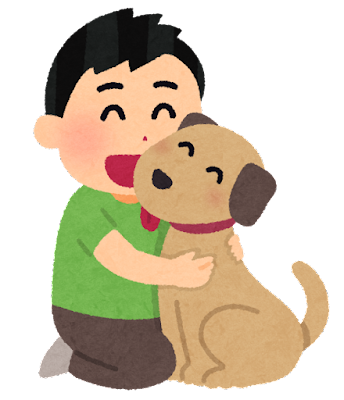 開催日：2024年5月14日（火曜日）、6月11日（火曜日）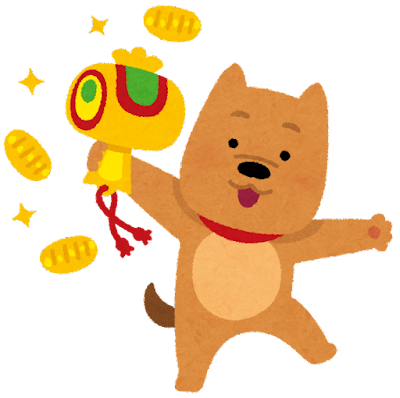 時間：10時～18時（各クラス50分を予定）募集人数：各クラス2組／先着10組参加費：5,000円（税込）/1組・1レッスン場所：おくだ動物病院しつけ方教室ジム（進盟ルーム・横浜2階）申込締切：開催日の10日前までにお申込ください。レッスン当日の注意事項：・駐車場について：駐車場ご利用希望の方は受講申し込みの際にお伝えください。ご利用いただける場所を事前にお知らせします。・持ち物について：①室内履き（スリッパ不可）、②リード、カラー、③においの強いごほうび（小さく切って、たくさんご準備ください）、④クレートまたはキャリー・ケージ・受講料は当日、おくだ動物病院・受付にてお支払いください。・キャンセルの際は、至急ご連絡ください。※お申込は別紙に必要事項をご記入の上、FAX、E-mail、郵送にてお送りください。参加申込・連絡先：おくだ動物病院しつけ方教室TEL　045-933-3691／FAX　045-933-3690／E-mail　shitsukekata@oamc.co.jpノーズワーク・レッスン　参加申込書申込日：　　　　　　年　　　　月　　　　日この申込書を開催日の10日前までにFAX、E-mail、もしくは郵送でお送りください。折り返しご連絡差し上げます。※送付後3日たっても当方より連絡が無い場合、未着の可能性があります。その際は御手数ですかご確認のお電話をお願いします。申込書の送り先：おくだ動物病院しつけ方教室FAX　045-933-3690／TEL　045-933-3691E-mail　shitsukekata@oamc.co.jp〒226－0003横浜市緑区鴨居5-28-6参加希望クラス開催日・参加可能時間(参加が可能な時間をお知らせください)：2024年5月14日(火)　： 　　時から　　時は参加できます2024年6月11日(火)　： 　　時から　　時は参加できます参加希望クラス開催日・参加可能時間(参加が可能な時間をお知らせください)：2024年5月14日(火)　： 　　時から　　時は参加できます2024年6月11日(火)　： 　　時から　　時は参加できます参加希望クラス開催日・参加可能時間(参加が可能な時間をお知らせください)：2024年5月14日(火)　： 　　時から　　時は参加できます2024年6月11日(火)　： 　　時から　　時は参加できます参加希望クラス開催日・参加可能時間(参加が可能な時間をお知らせください)：2024年5月14日(火)　： 　　時から　　時は参加できます2024年6月11日(火)　： 　　時から　　時は参加できます氏名：氏名：よみがな：よみがな：電話（緊急の連絡が可能な番号）：電話（緊急の連絡が可能な番号）：E-mail：E-mail：ワンちゃんの名前：犬種：犬種：年齢：　　　　　　　　　　歳性別：オス　・　メスノーズワーク・レッスン（臭気探索・選別訓練）の経験なし　・　ありノーズワーク・レッスン（臭気探索・選別訓練）の経験なし　・　ありノーズワーク・レッスン（臭気探索・選別訓練）の経験なし　・　ありその他：ワンちゃんのことで気になること(人・イヌが苦手、吠える、視力、聴力、心身の問題など)があればご記入ください。クラス編成の参考にさせていただきます。その他：ワンちゃんのことで気になること(人・イヌが苦手、吠える、視力、聴力、心身の問題など)があればご記入ください。クラス編成の参考にさせていただきます。その他：ワンちゃんのことで気になること(人・イヌが苦手、吠える、視力、聴力、心身の問題など)があればご記入ください。クラス編成の参考にさせていただきます。その他：ワンちゃんのことで気になること(人・イヌが苦手、吠える、視力、聴力、心身の問題など)があればご記入ください。クラス編成の参考にさせていただきます。このレッスンをお知りになったきっかけは？（○で囲んでください）・おくだ動物病院HP　・知人、友人の紹介（　　　　　　　　　　　　　　　）・その他（　　　　　　　　　　　　　　　　　　　　　　　　　　　　　　）このレッスンをお知りになったきっかけは？（○で囲んでください）・おくだ動物病院HP　・知人、友人の紹介（　　　　　　　　　　　　　　　）・その他（　　　　　　　　　　　　　　　　　　　　　　　　　　　　　　）このレッスンをお知りになったきっかけは？（○で囲んでください）・おくだ動物病院HP　・知人、友人の紹介（　　　　　　　　　　　　　　　）・その他（　　　　　　　　　　　　　　　　　　　　　　　　　　　　　　）このレッスンをお知りになったきっかけは？（○で囲んでください）・おくだ動物病院HP　・知人、友人の紹介（　　　　　　　　　　　　　　　）・その他（　　　　　　　　　　　　　　　　　　　　　　　　　　　　　　）